Татарстанская республиканская организация Общероссийского профессионального союза  работников государственных учреждений и общественного обслуживания Российской Федерации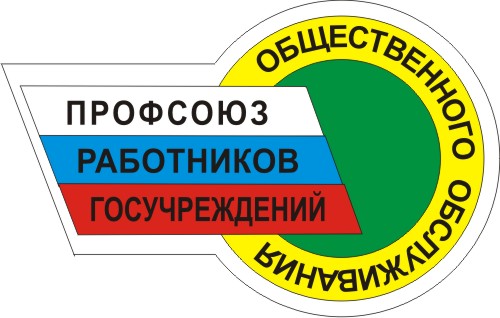 МЕТОДИЧЕСКИЕ РЕКОМЕНДАЦИИЦентрализованное финансовое обеспечение профсоюзных организаций, входящих в структуру Татарстанской республиканской организации Профсоюза работников государственных учреждений и общественного обслуживания РФгород Казань 2021 годСодержание1. Введение………………………………………………………………………стр. 32. Порядок использования и способы получения денежных средств на нужды     профсоюзной организации………………………………………….…….....стр. 4    3. Порядок отчетности по подотчетным суммам………………………...…...стр. 64. Порядок получения денежных средств на нужды членов Профсоюза…...стр. 75. Приложение…………………………………………………………………...стр. 9Приложение 1 Положение о Централизованном финансовом обеспечении профсоюзных организаций, входящих в структуру Татарстанской республиканской организации Профсоюза работников госучреждений и общественного обслуживания………………………….…….…….………………………....стр. 9Приложение 2 Договор о централизованном финансовом обеспечении……...стр. 13Приложение 3 Договор на оказание безвозмездных услуг уполномоченным лицом профсоюзной организации, находящейся на централизованном финансовом обеспечении…………………………………………………………………..стр. 15Приложение 4 Протокол заседания профсоюзной организации об избрании уполномоченного лица……………………………………………...…………стр. 18Приложение 5 Протокол заседания профсоюзной организации об организации и проведении профсоюзного мероприятия ………………………………………стр. 19Приложение 6 Протокол заседания профсоюзной организации о выделении денежных средств на хозяйственные расходы……………………....…….………………стр. 20Приложение 7 Смета профсоюзной организации по проведению профсоюзного мероприятия ……………………………………….…………………………стр. 21Приложение 8 Смета профсоюзной организации на хозяйственные расходы ……………………………………………………………………….….…...стр. 22Приложение 9 Акт на списание израсходованных денежных средств….……..стр. 23Приложение 10 Заявление на выдачу денежных средств под отчет ……..…...стр. 24Приложение 11 Заявление о возмещении перерасхода ……………………...стр. 25Приложение 12 Заявление о перечислении денежных средств под отчет..…...стр. 26Приложение 13 Заявление об оказании материальной помощи………….…..стр. 27Приложение 14 Протокол заседания профсоюзной организации об оказании материальной помощи члену Профсоюза ……..…………………………….…стр. 29Приложение 15 Доверенность на получение денежных средств……………..стр. 30Приложение 16 Протокол заседания профсоюзной организации о премировании членов Профсоюза ……..…………………………………………..…………стр. 31Приложение 17 Платежная ведомость ……..………………………………стр. 32Приложение 18 Расходный ордер ………….………………………………стр. 34Приложение 19 Согласие на обработку персональных данных ….…….……стр. 35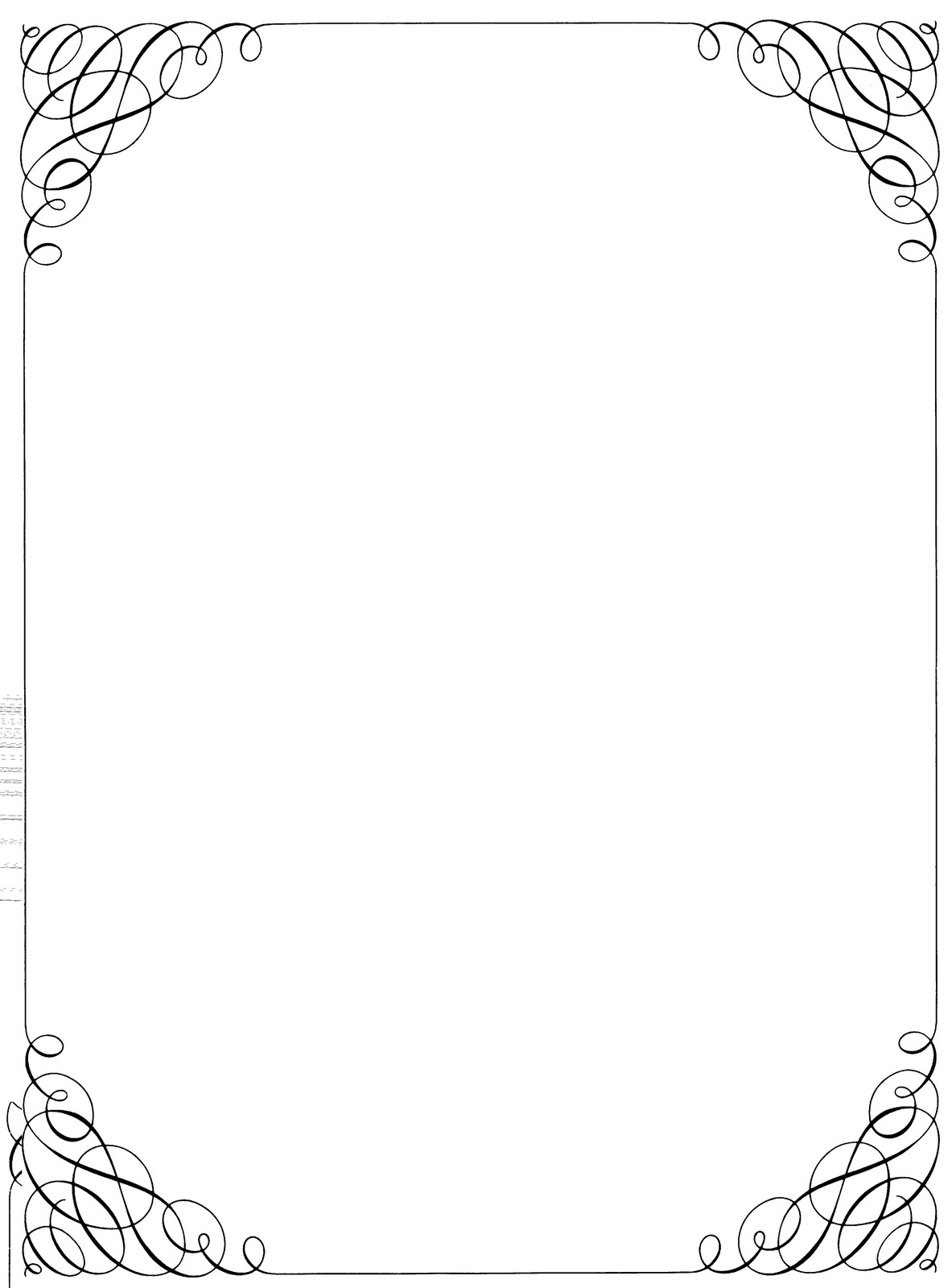 Уважаемые коллеги!Настоящие методические рекомендации разработаныдля практического применения первичными профсоюзными организациями  с целью повышения эффективности их деятельности и  авторитета. В методических рекомендациях подробно описан порядок использования и способы получения денежных средств, порядок отчетности по подотчетным суммам первичными профсоюзными организациями, находящимися на централизованном финансовом обеспечении в республиканской организации Профсоюза.1. Порядок использования и способы получения денежных средств на нужды профсоюзной организацииПорядок осуществления безналичных платежей Для осуществления безналичных платежей первичная профсоюзная организация представляет в республиканскую организацию Профсоюза протокол  решения профсоюзной организации о целях и размерах платежа (Приложение №5,6) и счет, на который должны быть перечислены денежные средства (обратите внимание в счете плательщиком указывается – Татреспрофсоюз работников госучреждений и общественного обслуживания). После получения средств по указанному счету профсоюзная организация представляет в республиканскую организацию Профсоюза документы, подтверждающие расходование средств (счет-фактура, товарная накладная, акт выполненных работ и т.д.). Порядок выдачи денежных средств под отчетДенежные средства на нужды профсоюзной организации могут быть выданы только под отчет подотчетному лицу.- Кто может быть подотчетным лицомПодотчетным лицом может быть только сотрудник организации. С физическим лицом, которое не является сотрудником организации, но действуют в ее интересах (уполномоченное лицо профсоюзной организации), оформляется гражданско-правовой договор на оказание безвозмездных услуг (Приложение №3).- На какие цели могут быть выданы подотчетные суммыСогласно Указанию Банка России от 11.03.2014 N 3210-У (ред. от 19.06.2017) «О порядке ведения кассовых операций юридическими лицами и упрощенном порядке ведения кассовых операций индивидуальными предпринимателями и субъектами малого предпринимательства» выдача денег под отчет осуществляется на расходы, связанные с осуществлением деятельности юридического лица: - хозяйственные расходы (затраты, связанные с административно-хозяйственными нуждами профсоюзной организации в соответствии с уставной деятельностью),- организационные расходы (затраты, связанные с проведением мероприятий по уставной деятельности профсоюзной организации),- командировочные расходы (затраты, связанные с деловыми поездками).- В какой форме могут быть выданы подотчетные суммы- наличным расчетом из кассы,- по безналичному расчету (на банковскую карту).- Порядок выдачи денежных средств под отчет наличным расчетом из кассыПроцедура выдачи подотчетных сумм предусмотрена п.6 Указания Банка России от 11.03.2014 N 3210-У (ред. от 19.06.2017) «О порядке ведения кассовых операций юридическими лицами и упрощенном порядке ведения кассовых операций индивидуальными предпринимателями и субъектами малого предпринимательства».Выдача подотчетных сумм наличным расчетом из кассы республиканской организации Профсоюза производится на основании письменного заявления уполномоченного лица (Приложение №10), протокола решения профсоюзной организации о целях и размерах предстоящих расходов (Приложение №5,6) и сметы расходов (Приложение №7,8).Заявление служит основанием для составления расходного ордера (п. 6.3 Указания Банка России от 11.03.2014 N 3210-У (ред. от 19.06.2017) «О порядке ведения кассовых операций юридическими лицами и упрощенном порядке ведения кассовых операций индивидуальными предпринимателями и субъектами малого предпринимательства»). Наличные денежные средства в рамках одного расчета могут производиться в размере, не превышающем 100000 (сто тысяч) рублей (п. 1 Указания ЦБР «О предельном размере расчетов наличными деньгами и расходовании денег, поступивших в кассу юридического лица или кассу индивидуального предпринимателя №1843-У от 20.07.2007 г.).Уполномоченное лицо профсоюзной организации может использовать для приобретения товаров (работ, услуг) в интересах профсоюзной организации личные денежные средства с последующей компенсацией. Компенсация перерасхода производится на основании письменного заявления уполномоченного лица (Приложение №11) и протокола решения профсоюзной организации о целях и размерах перерасхода (Приложение №5,6).Для получения денежных средств под отчет, уполномоченное лицо профсоюзной организации не позже чем за 5 дней заказывает эти средства и представляет в республиканскую организацию Профсоюза протокол решения профсоюзной организации с указанием целей использования денежных средств (Приложение №5,6) и смету расходов (Приложение №7,8).- Порядок выдачи денежных средств под отчет по безналичному  расчетуВыдача подотчетных сумм безналичным расчетом с расчетного счета республиканской организации Профсоюза на банковскую карту уполномоченного лица производится на основании письменного заявления уполномоченного лица (Приложение №12), протокола решения профсоюзной организации о целях и размерах предстоящих расходов (Приложение №5,6) и сметы расходов (Приложение №7,8).2. Порядок отчетности по подотчетным суммамНе позже чем за 5 дней до истечения срока отчетности по подотчетным суммам (в соответствии с Учетной политикой республиканской организации Профсоюза срок отчетности по подотчетным суммам составляет 90 дней), уполномоченное лицо профсоюзной организации представляет в соответствии с требованиями бухгалтерского учета в республиканскую организацию Профсоюза авансовый отчет, подписанный уполномоченным лицом.   К   авансовому   отчету   прилагаются оригиналы документов, подтверждающих расходы денежных средств (кассовые чеки, товарные чеки, накладные и т.д.), акт о списании израсходованных денежных средств (Приложение №9).3. Порядок получения денежных средств на нужды членов ПрофсоюзаПорядок выдачи материальной помощи членам Профсоюза- Порядок выдачи материальной помощи членам Профсоюза наличным расчетом из кассыДля получения материальной помощи членами Профсоюза из средств профсоюзной организации, находящейся на централизованном финансовом обеспечении наличным расчетом из кассы республиканской организации Профсоюза, необходимо представить в республиканскую организацию Профсоюза следующие документы, которые прикладываются к расходному ордеру (платежной ведомости) (Приложение №17,18) на получение материальной помощи: - заявление от члена Профсоюза об оказании материальной помощи (Приложение №13),- протокол решения профсоюзной организации об оказании материальной помощи члену Профсоюза с указанием фамилии, имени, отчества члена Профсоюза и размера оказываемой материальной помощи (Приложение №14), - копию профсоюзного билета,- копию паспорта (лицевая сторона и прописка),- согласие на обработку персональных данных (Приложение №19). В случае если член Профсоюза не может лично получить материальную помощь в кассе республиканской организации Профсоюза, ему необходимо оформить доверенность в установленном порядке (Приложение №15) на доверенное лицо. Если выдача денежных средств производится по доверенности, то в расходном ордере (платежной ведомости) после ФИО получателя необходимо указать ФИО лица, которому доверено получение денежных средств. Доверенность прикладывается к расходному ордеру (платежной ведомости) (Приложение №17,18).- Порядок выдачи материальной помощи членам Профсоюза безналичным расчетом на банковскую карту члена ПрофсоюзаДля получения материальной помощи членами Профсоюза из средств профсоюзной организации, находящейся на централизованном финансовом обеспечении безналичным расчетом с расчетного счета республиканской организации Профсоюза на банковскую карту члена Профсоюза, необходимо представить в республиканскую организацию Профсоюза следующие документы, которые прикладываются к платежному поручению на перечисление материальной помощи: - заявление от члена Профсоюза об оказании материальной помощи с указанием реквизитов для перечисления (Приложение №13),- протокол решения профсоюзной организации об оказании материальной помощи члену Профсоюза с указанием фамилии, имени, отчества члена Профсоюза и размера оказываемой материальной помощи (Приложение №14), - копию профсоюзного билета,- копию паспорта (лицевая сторона и прописка),- согласие на обработку персональных данных (Приложение №19).Порядок выдачи премии членам Профсоюза - Порядок выдачи премии членам Профсоюза наличным расчетом из кассыДля получения премии членами Профсоюза из средств профсоюзной организации, находящейся на централизованном финансовом обеспечении наличным расчетом из кассы республиканской организации Профсоюза, необходимо представить в республиканскую организацию Профсоюза следующие документы, которые прикладываются к расходному ордеру (платежной ведомости) (Приложение №17,18) на получение премии: - протокол решения профсоюзной организации о выделении премии члену Профсоюза с указанием фамилии, имени, отчества члена Профсоюза и размера выделяемой премии (Приложение №16), - копию профсоюзного билета,- копию паспорта (лицевая сторона и прописка),- согласие на обработку персональных данных (Приложение №19). В случае если член Профсоюза не может лично получить премию в кассе республиканской организации Профсоюза, ему необходимо оформить доверенность в установленном порядке (Приложение №15) на доверенное лицо. Если выдача денежных средств производится по доверенности, то в расходном ордере (платежной ведомости) после ФИО получателя необходимо указать ФИО лица, которому доверено получение денежных средств. Доверенность прикладывается к расходному ордеру (платежной ведомости) (Приложение №17,18).- Порядок выдачи премии членам Профсоюза безналичным расчетом на банковскую карту члена ПрофсоюзаДля получения премии членами Профсоюза из средств профсоюзной организации, находящейся на централизованном финансовом обеспечении безналичным расчетом с расчетного счета республиканской организации Профсоюза на банковскую карту члена Профсоюза, необходимо представить в республиканскую организацию Профсоюза следующие документы, которые прикладываются к платежному поручению на перечисление премии: - протокол решения профсоюзной организации о выделении премии члену Профсоюза с указанием фамилии, имени, отчества члена Профсоюза, размера выделяемой премии (Приложение №16), - копию профсоюзного билета,- копию паспорта (лицевая сторона и прописка),- реквизиты для перечисления, - согласие на обработку персональных данных (Приложение №19).Приложение № 1УТВЕРЖДЕНОТатарстанским Республиканским комитетомПрофсоюза работников госучрежденийи общественного обслуживания РФ«21» октября 2015 г.  № 2ПОЛОЖЕНИЕ о Централизованном финансовом обеспечении профсоюзных организаций, входящих в структуру Татарстанской республиканской организации Профсоюза работников госучреждений и общественного обслуживания РФНастоящее Положение регламентирует условия и порядок перехода на централизованное финансовое обеспечение, порядок перечисления и использования денежных средств первичными и территориальными организациями Профсоюза, входящими в структуру Татарстанской республиканской организации Профсоюза работников госучреждений и общественного обслуживания РФ (далее республиканская организация Профсоюза). Переход на централизованное финансовое обеспечение в республиканскую организацию Профсоюза не ограничивает финансовые права профсоюзных организаций, освобождает профсоюзные организации от ведения бухгалтерского учета, сдачи отчетности в налоговые органы и внебюджетные фонды, сокращает расходы профсоюзной организации, позволяет более эффективно использовать членские профсоюзные взносы для выполнения уставных целей и задач Профсоюза. 1. Общие положения1.1 Централизованное финансовое обеспечение первичных (территориальных) организаций Профсоюза, входящих в структуру республиканской организации Профсоюза, осуществляется с целью создания более эффективной системы учета и отчетности финансовых средств профсоюзного бюджета.1.2 Республиканская организация Профсоюза совместно с ревизионной комиссией оказывает необходимую практическую и методическую помощь первичным (территориальным) организациям Профсоюза, проводит работу по ознакомлению с действующим законодательством и другими регламентирующими документами.2. Порядок перехода и приема на централизованное финансовое обеспечение2.1 Переход на централизованное финансовое обеспечение в республиканскую организация Профсоюза осуществляется по решению конференции соответствующей первичной (территориальной) организации Профсоюза в соответствии с п. 10 Устава Профсоюза.2.2 В соответствии с решением конференции первичной (территориальной) организации Профсоюза, президиум республиканской организации Профсоюза принимает решение о приеме на централизованное финансовое обеспечение соответствующую первичную (территориальную) организацию Профсоюза.2.3 На основании принятых решений первичная (территориальная) организация Профсоюза закрывает расчетный счет в банке, уведомляет о закрытии расчетного счета по своему месту нахождения налоговые органы, Пенсионный фонд, внебюджетные фонды в течение 7 рабочих дней.  Затем представляет в республиканскую организацию Профсоюза документы о закрытии расчетного счета, документы о произведенных расчетах с юридическими и физическими лицами, передаточный акт.2.4 С первичной (территориальной) организацией Профсоюза, принявшей решение о централизованном финансовом обеспечении, республиканская организация Профсоюза заключает договор о централизованном финансовом обеспечении (Приложение №2).3.   Порядок перечисления и распределения профсоюзных взносов 3.1 Профсоюзные взносы, уплачиваемые членами Профсоюза, в полном объеме (100%) перечисляются бухгалтерией организации на расчетный счет республиканской организации Профсоюза.3.2 Профсоюзные взносы, поступившие на расчетный счет республиканской организации Профсоюза, распределяются в соответствии с порядком отчислений членских профсоюзных взносов, утвержденным комитетом республиканской организации Профсоюза (часть членских профсоюзных взносов учитывается на счете первичной (территориальной) организации Профсоюза и находится в ее оперативном управлении, другая часть членских профсоюзных взносов направляется на уставные цели).4. Порядок использования и способы получения денежных средств первичной (территориальной) организацией Профсоюза4.1 Платежи по решению первичной (территориальной) организации Профсоюза осуществляются республиканской организацией Профсоюза как безналичным путем, так и наличными денежными средствами через уполномоченное лицо первичной (территориальной) организации Профсоюза, с которым заключается гражданско-правовой договор (Приложение №3).                   4.2 Первичная (территориальная) организация Профсоюза представляет в республиканскую организацию Профсоюза протокол решения об избрании уполномоченного лица, которому доверяет проводить финансовые операции, получать денежные средства и отчитываться за их использование (Приложение №4).4.3 Для осуществления безналичных платежей первичная (территориальная) организация Профсоюза представляет в республиканскую организацию Профсоюза протокол решения о целях и размерах платежа (Приложение №5,6), смету расходов (Приложение №7,8) и счет, на который должны быть перечислены денежные средства. После получения денежных средств по указанному счету первичная (территориальная) организация Профсоюза представляет в республиканскую организацию Профсоюза документы, подтверждающие расходование денежных средств (счет-фактура, товарная накладная, акт выполненных работ и т.д.). 4.4 Для получения наличных денежных средств, первичная (территориальная) организация Профсоюза не позже чем за 5 дней заказывает эти средства и представляет в республиканскую организацию Профсоюза протокол решения с указанием целей использования денежных средств (Приложение №5,6) и смету расходов (Приложение №7,8). 4.5 Выдача подотчетных сумм наличными денежными средствами из кассы республиканской организации Профсоюза производится на основании письменного заявления уполномоченного лица (Приложение №10). Заявление служит основанием для составления расходного ордера. Наличные денежные средства в рамках одного расчета могут производиться в размере, не превышающем 100000 (сто тысяч) рублей (п. 1 Указания ЦБР «О предельном размере расчетов наличными деньгами и расходовании денег, поступивших в кассу юридического лица или кассу индивидуального предпринимателя №1843-У от 20.07.2007 г.).4.6 Не позже чем за 5 дней до истечения срока отчетности по подотчетным суммам (в соответствии с Учетной политикой республиканской организации Профсоюза срок отчетности по подотчетным суммам составляет 90 дней), уполномоченное лицо первичной (территориальной) организации Профсоюза представляет в соответствии с требованиями бухгалтерского учета в республиканскую организацию Профсоюза авансовый отчет, подписанный уполномоченным лицом.   К   авансовому   отчету   прилагаются   документы, подтверждающие расходы денежных средств (кассовые чеки, товарные чеки, накладные и т.д.), акт о списании израсходованных денежных средств (Приложение №9).4.7 Уполномоченное лицо первичной (территориальной) организации Профсоюза может использовать для приобретения товаров (работ, услуг) в интересах профсоюзной организации личные денежные средства с последующей компенсацией. Компенсация перерасхода производится на основании письменного заявления уполномоченного лица (Приложение №11) и протокола решения первичной (территориальной) организации Профсоюза о целях и размерах перерасхода.4.8 Выдача подотчетных сумм безналичным путем с расчетного счета республиканской организации Профсоюза производится на основании письменного заявления уполномоченного лица (Приложение №12).4.9 Для получения материальной помощи членами Профсоюза из средств первичной (территориальной) организации Профсоюза, находящейся на централизованном финансовом обеспечении, наличными денежными средствами из кассы республиканской организации Профсоюза, необходимо представить в республиканскую организацию Профсоюза следующие документы, которые прикладываются к расходному ордеру (платежной ведомости) (Приложение №17,18) на получение материальной помощи: - заявление от члена Профсоюза об оказании материальной помощи (Приложение №13),- протокол решения первичной (территориальной) организации Профсоюза об оказании материальной помощи члену Профсоюза с указанием фамилии, имени, отчества члена Профсоюза и размера оказываемой материальной помощи (Приложение №14), - копию профсоюзного билета,- копию паспорта (лицевая сторона и прописка),- согласие на обработку персональных данных (Приложение №19). В случае если член Профсоюза не может лично получить материальную помощь в кассе республиканской организации Профсоюза, ему необходимо оформить доверенность в установленном порядке (Приложение №15) на доверенное лицо. Если выдача денежных средств производится по доверенности, то в расходном ордере (платежной ведомости) после ФИО получателя необходимо указать ФИО лица, которому доверено получение денежных средств. Доверенность прикладывается к расходному ордеру (платежной ведомости) (Приложение №17,18).4.10 Для получения материальной помощи членами Профсоюза из средств первичной (территориальной) организации Профсоюза, находящейся на централизованном финансовом обеспечении безналичным путем с расчетного счета республиканской организации Профсоюза на банковскую карту члена Профсоюза, необходимо представить в республиканскую организацию Профсоюза следующие документы, которые прикладываются к платежному поручению на перечисление материальной помощи: - заявление от члена Профсоюза об оказании материальной помощи с указанием реквизитов для перечисления (Приложение №13),- протокол решения первичной (территориальной) организации Профсоюза об оказании материальной помощи члену Профсоюза с указанием фамилии, имени, отчества члена Профсоюза и размера оказываемой материальной помощи (Приложение №14), - копию профсоюзного билета,- копию паспорта (лицевая сторона и прописка),- согласие на обработку персональных данных (Приложение №19). 4.11 Для получения премии членами Профсоюза из средств первичной (территориальной) организации Профсоюза, находящейся на централизованном финансовом обеспечении наличными денежными средствами из кассы республиканской организации Профсоюза, необходимо представить в республиканскую организацию Профсоюза следующие документы, которые прикладываются к расходному ордеру (платежной ведомости) (Приложение №17,18) на получение премии: - протокол решения первичной (территориальной) организации Профсоюза о выделении премии члену Профсоюза с указанием фамилии, имени, отчества члена Профсоюза и размера выделяемой премии (Приложение №16), - копию профсоюзного билета,- копию паспорта (лицевая сторона и прописка),- согласие на обработку персональных данных (Приложение №19). В случае если член Профсоюза не может лично получить премию в кассе республиканской организации Профсоюза, ему необходимо оформить доверенность в установленном порядке (Приложение №15) на доверенное лицо. Если выдача денежных средств производится по доверенности, то в расходном ордере (платежной ведомости) после ФИО получателя необходимо указать ФИО лица, которому доверено получение денежных средств. Доверенность прикладывается к расходному ордеру (платежной ведомости) (Приложение №17,18).4.12 Для получения премии членами Профсоюза из средств первичной (территориальной) организации Профсоюза, находящейся на централизованном финансовом обеспечении безналичным путем с расчетного счета республиканской организации Профсоюза на банковскую карту члена Профсоюза, необходимо представить в республиканскую организацию Профсоюза следующие документы, которые прикладываются к платежному поручению на перечисление премии: - протокол решения первичной (территориальной) организации Профсоюза о выделении премии члену Профсоюза с указанием фамилии, имени, отчества члена Профсоюза, размера выделяемой премии (Приложение №16), - копию профсоюзного билета,- копию паспорта (лицевая сторона и прописка),- реквизиты для перечисления,- согласие на обработку персональных данных (Приложение №19).4.13 Республиканская организация Профсоюза   учитывает   движение денежных средств каждой первичной (территориальной) организации Профсоюза на отдельном счете. Финансовый отдел республиканской организации Профсоюза по запросу первичной (территориальной) организации Профсоюза и по итогам исполнения профсоюзного бюджета за год представляет информацию первичной (территориальной) организации Профсоюза о поступлениях, расходах и остатках профсоюзных средств.Приложение № 2ДОГОВОРо централизованном финансовом обеспечении№____  от  «___» _____________ 20 __ г.                                                    г. КазаньТатарстанская республиканская организация Общероссийского Профсоюза работников госучреждений и общественного обслуживания РФ, именуемая в дальнейшем «республиканская организация Профсоюза» в лице председателя Калашниковой Ольги Анатольевны, действующего на основании Устава, с одной стороны, и  профсоюзная организация_________________________________________________________________________________________________________________________________________, (наименование профсоюзной организации) именуемая в дальнейшем «профсоюзная организация» в лице председателя ______________________________  с другой стороны, заключили настоящий Договор о нижеследующем:                     ( ФИО)1. Предмет договораНастоящий Договор регламентирует  отношения между республиканской организацией Профсоюза и профсоюзными организациями, входящими в структуру республиканской организации Профсоюза и находящимися на централизованном финансовом обеспечении в соответствии с Положением о «Централизованном финансовом обеспечении профсоюзных организаций, входящих в структуру Татарстанской республиканской организации Профсоюза работников госучреждений и общественного обслуживания».2. Обязанности сторон2.1 Республиканская организация Профсоюза обязуется:представлять и защищать права и интересы членов Профсоюза и Профсоюзной организации в целом в представительных, исполнительных и судебных органах Республики Татарстан и Российской Федерации;разрабатывать методические рекомендации, проводить различные консультации по вопросам экономической, правовой, социальной защиты членов Профсоюза;доводить до профсоюзной организации нормативные документы, регулирующие вопросы оплаты труда, трудового законодательства, социальных прав и гарантий работников;проводить совместные мероприятия (семинары, совещания, учебу профсоюзного актива, работодателей и специалистов настоящей организации);оказывать содействие в организации отдыха и досуга членов Профсоюза;осуществлять расчетно-кассовое обслуживание профсоюзной организации, обеспечивать сохранность поступивших денежных средств, вести отдельный учет доходов и расходов профсоюзной организации, производить безналичную оплату расходов профсоюзной организации, выдачу денежных средств под отчет уполномоченному лицу профсоюзной организации в течение пяти дней со дня подачи заявки, в пределах средств, имеющихся на лицевом счете профсоюзной организации, проверять правильность представленных оправдательных документов на расходование денежных средств.2.2 Профсоюзная организация обязуется:действовать в соответствии с Уставом Профсоюза, Положением о первичных профсоюзных организациях, Положением о «Централизованном финансовом обеспечении профсоюзных организаций, входящих в структуру Татарстанской республиканской организации Профсоюза работников госучреждений и общественного обслуживания»;содействовать стабильности и обеспечению социального согласия в трудовом коллективе;добиваться заключения коллективного договора (соглашения) с работодателем, осуществлять систематический контроль выполнения мероприятий;представлять в финансовый отдел республиканской организации Профсоюза через доверенное лицо отчет по расходам денежных средств (срок отчетности по подотчетным суммам – 90 дней), с приложением оправдательных документов;выполнять решения выборных профорганов;соблюдать установленный порядок уплаты членских профсоюзных взносов; контролировать правильность и своевременность перечисления работодателем членских профсоюзных взносов на счет Профсоюза.3. Сроки договора3.1 Настоящий Договор вступает в силу с даты подписания.3.2 Настоящий Договор может быть изменен либо расторгнут по согласованию Сторон путем подписания Сторонами дополнительного соглашения.4. Прочие условия4.1 Стороны освобождаются от ответственности за невыполнение обязательств по настоящему Договору при наступлении обстоятельств непреодолимой силы (чрезвычайные и непредотвратимые при данных условиях обстоятельства - стихийные бедствия, военные действия, блокады и т.п.) при условии немедленного уведомления другой Стороны о наступлении таких обстоятельств не позднее 3 (трех) календарных дней с даты наступления указанных обстоятельств.4.2 Настоящий Договор составлен в двух экземплярах, имеющих равную юридическую силу. Каждый экземпляр должен быть подписан обеими сторонами, и каждая Сторона получает по одному экземпляру.5. Юридические адреса и реквизиты сторонПриложение № 3ДОГОВОРна оказание безвозмездных услуг уполномоченным лицом профсоюзной организации, находящейся на централизованном финансовом обеспечении№____  от  «___» _____________ 20 __ г.                                           г. КазаньТатарстанская республиканская организация Общероссийского Профсоюза работников госучреждений и общественного обслуживания РФ, именуемая в дальнейшем «республиканская организация Профсоюза» в лице председателя Калашниковой Ольги Анатольевны, действующего на основании Устава, с одной стороны,  и, уполномоченное лицо ________________________________________________________________________________(ФИО)профсоюзной организации ____________________________________________________________________________________________________________________________, (наименование профсоюзной организации)именуемое в дальнейшем «Исполнитель» с другой  стороны, заключили настоящий договор о нижеследующем:1. Предмет договора1.1. Республиканская организация Профсоюза поручает  Исполнителю  оказывать содействие по централизованному финансовому обеспечению профсоюзной организации, уполномоченным лицом которой он является.2. Стоимость услуг2.1. Услуги по настоящему договору оказываются Исполнителем на безвозмездной основе согласно п.2 ст.423 ГК РФ.3. Обязанности Сторон3.1 Республиканская организация Профсоюза:- оказывает содействие Исполнителю в осуществлении им своих обязанностей по настоящему Договору;- на основании обоснованных запросов Исполнителя, предоставляет необходимую информацию для выполнения Исполнителем обязанностей по настоящему Договору;- обеспечивает надлежащий прием документов от Исполнителя в установленные сроки;- выдает Исполнителю денежные средства профсоюзной организации, доверенным лицом которой он является, под отчет из кассы или по безналичному расчету на банковскую карту.  3.2 Исполнитель:- исполняет порученные обязанности качественно и в соответствии  с Уставом Профсоюза, Положением о первичных организациях, принятой республиканской организацией Профсоюза Учетной политикой, Положением о «Централизованном финансовом обеспечении профсоюзных организаций, входящих в структуру Татарстанской республиканской организации Профсоюза работников госучреждений и общественного обслуживания», ФЗ РФ № 402-ФЗ  «О  бухгалтерском учете» от 06.12.2011 г., Положениями по ведению бухгалтерского учета и бухгалтерской отчетности в РФ, Положением Банка России «О порядке ведения кассовых операций с банкнотами и монетой Банка России на территории Российской Федерации» №373-П от 12.10.2011 г., Налоговым кодексом РФ, Гражданским кодексом РФ, другими действующими в РФ нормативными актами и методическими указаниями;- нести полную материальную ответственность за денежные средства, полученные от республиканской организации Профсоюза под отчет из кассы или по безналичному расчету на банковскую карту;- нести полную материальную ответственность за иные материальные ценности, полученные от республиканской организации Профсоюза;- осуществлять подготовку первичных  бухгалтерских, финансовых и иных документов  согласно установленным срокам с соблюдением нормативных требований;представлять в финансовый отдел республиканской организации Профсоюза отчет по расходам денежных средств (срок отчетности по подотчетным суммам – 90 дней), с приложением оправдательных документов;- информировать республиканскую организацию Профсоюза об организационно-финансовом состоянии профсоюзной организации, уполномоченным лицом которой он является;- оказывать содействие финансовому отделу республиканской организации Профсоюза в подготовке отчета о доходах и расходах, информации о финансовой деятельности, ревизии финансово-хозяйственной деятельности профсоюзной организации, уполномоченным лицом которой он является;- вести разъяснительную работу с членами Профсоюза, уполномоченным лицом которой он является, по вопросам,  касающимся оформления первичных документов и др.4. Права Сторон4.1 Республиканская организация Профсоюза вправе:- требовать  от Исполнителя соблюдение сроков  сдачи  необходимой документации и отчётности;- требовать от Исполнителя соблюдения сроков предоставления первичной и иной документации; - в случае обнаружения  в полученных  документах недостатков, связанных с ненадлежащим оформлением первичных документов, недостоверности информации требовать от Исполнителя устранения недостатков, связанных с ненадлежащим оформлением первичных документов, и предоставления достоверной информации; в случае  не устранения Исполнителем указанных выше  недостатков, возвратить документы, имеющие недостатки, Исполнителю с пояснением причин возвращения;4.2 Исполнитель вправе:- вносить изменения в ранее предоставленные документы, если данные изменения не влекут за собой финансовые санкции со стороны контролирующих органов; информация о внесенных изменениях направляется в финансовый отдел республиканской организации Профсоюза с приложением оригиналов  документов, подтверждающих правомерность изменений.5. Условия оказания услуг 5.1. Стороны обязуются выполнять взятые на себя по настоящему Договору обязательства.5.2. Стороны обязуются незамедлительно информировать друг друга о затруднениях, препятствующих надлежащему исполнению обязательств по настоящему Договору, для своевременного принятия необходимых мер. 5.3. Организационно-распорядительные документы республиканской организации Профсоюза, не противоречащие законодательству, являются обязательными  для исполнения Исполнителем.6. Ответственность сторон6.1. Республиканская организация Профсоюза и Исполнитель несут полную ответственность  за законность совершенных операций,   правильность их  оформления в соответствии с действующим законодательством РФ. 6.2. Стороны  освобождаются от ответственности за частичное или полное  неисполнение обязательств по настоящему Договору, если таковые явились следствием действия обстоятельств непреодолимой силы, не поддающихся разумному  контролю Сторон, а именно: пожар, наводнение, землетрясение,  эпидемия, а также других обстоятельств, которые  в соответствии с действующим законодательством могут быть отнесены к обстоятельствам непреодолимой силы. 7. Конфиденциальность7.1. Стороны обязуются не распространять третьим лицам никакие сведения, относящиеся к деловой  или коммерческой тайне другой Стороны и / или использовать их для целей, не связанных с исполнением настоящего Договора. 7.2. Конфиденциальными признаются все результаты оказанных Исполнителем по настоящему Договору услуг, а также все документы необходимые для целей оказания услуг по настоящему Договору.8. Разрешение споров8.1. Стороны примут все меры к разрешению споров и разногласий, возникших в отношении настоящего Договора, дружественным путем. В случае если Стороны не смогут прийти к соглашению, то к Стороне, допустившей ненадлежащее исполнение обязательств, предъявляются претензии в сроки, установленные гражданским законодательством РФ, все споры и разногласия разрешаются  в Арбитражном суде.9. Вступление Договора в силу, срок его действия9.1. Настоящий договор вступает в силу  с  «____» ______________ 20___ года   и действует до «____» ______________ 20___ года.9.2. При условии, если  одна из Сторон  не заявит письменно, за один месяц по истечении срока его действия,  о желании расторгнуть договор, срок действия настоящего Договора может быть продлен на следующий календарный год, путем подписания  Дополнительного соглашения  о его    пролонгации.  9.3. Досрочное  действие Договора может быть прекращено по взаимному  соглашению Сторон. 10. Заключительные положения10.1. Все дополнения и изменения к договору вносятся  в письменной форме и вступают в силу после подписания двумя Сторонами.10.2. Реорганизация  любой из Сторон не является основанием для изменения условий или расторжения Договора. В этом случае Договор сохраняет силу для  правопреемников Сторон.10.3. Во всем ином, что не урегулировано настоящим Договором, действуют нормы ГК РФ.10.4. Настоящий договор составлен в 2-х экземплярах, имеющих равную юридическую силу.11. Юридические  адреса и реквизиты сторонПриложение № 4ПРОТОКОЛ №ЗАСЕДАНИЯ ПРОФСОЮЗНОГО КОМИТЕТАпервичной профсоюзной организации___________________________________________________________________________(наименование профсоюзной организации)______________                                                                                   «_____»___________20_____ г.На заседании профсоюзного комитета присутствовал председатель первичной профсоюзной организации – _______________Избрано в состав профсоюзного комитета _________ человек.Присутствовали на заседании профсоюзного комитета ____ человек:1. __________ – член профсоюзного комитета2. __________ – член профсоюзного комитета3. __________ – член профсоюзного комитета 4. __________ – член профсоюзного комитета5. __________ – член профсоюзного комитетаКворум имеется.Председательствующий ______________ – председатель первичной профсоюзной организации __________________________________________________________________________________.ПОВЕСТКА ДНЯ:1. Избрание уполномоченного лица,  которому доверяется получать денежные средства и отчитываться за их использование.1. По первому вопросу слушали председателя первичной профсоюзной организации _______________________ – ____________, который предложил избрать уполномоченным лицом _________________________________________                                                                                                                                       (ФИО  уполномоченного лица)Постановили:Избрать уполномоченным лицом _________________________________________                                                                                  (ФИО  уполномоченного лица)дата рождения:______________________ паспортные данные: серия________ номер ___________  выдан _____________________________________________________________________________адрес: ____________________________________________________________ИНН:  ____________________________________________________________Голосовали: «ЗА» - __чел., «ПРОТИВ» - ___чел., «ВОЗДЕРЖАЛОСЬ» - __ чел.Председатель профсоюзной организации:  _________________ / _____________________/  Члены профкома:                                           _________________ / _____________________/                                                                           _________________ / _____________________/                                                                           _________________ / _____________________/                                                                           _________________ / _____________________/                                                                           _________________ / _____________________/  Приложение № 5ПРОТОКОЛ №ЗАСЕДАНИЯ ПРОФСОЮЗНОГО КОМИТЕТАпервичной профсоюзной организации___________________________________________________________________________(наименование профсоюзной организации)______________                                                                                   «_____»___________20_____ г.На заседании профсоюзного комитета присутствовал председатель первичной профсоюзной организации – _______________Избрано в состав профсоюзного комитета _________ человек.Присутствовали на заседании профсоюзного комитета ____ человек:1. __________ – член профсоюзного комитета2. __________ – член профсоюзного комитета3. __________ – член профсоюзного комитета 4. __________ – член профсоюзного комитета5. __________ – член профсоюзного комитетаКворум имеется.Председательствующий ______________ – председатель первичной профсоюзной организации __________________________________________________________________________________.ПОВЕСТКА ДНЯ:1. О проведении профсоюзного мероприятия.2. Об утверждении сметы расходов на проведение профсоюзного мероприятия.3. О выделении денежных средств на проведение профсоюзного мероприятия.1. По первому вопросу слушали председателя первичной профсоюзной организации ______________________ – _____________, который предложил организовать и провести профсоюзное мероприятие - ______________.Постановили:Провести профсоюзное мероприятие - ____________________.Дата проведения профсоюзного мероприятия – _____________.Место проведения профсоюзного мероприятия – _____________.Количество человек, принимающих участие в  профсоюзном мероприятии – _____________.Голосовали: «ЗА» - __ чел., «ПРОТИВ» - __ чел., «ВОЗДЕРЖАЛОСЬ» - __ чел. 2. По второму вопросу слушали председателя первичной профсоюзной организации ______________________ – _____________, который предложил на рассмотрение смету расходов на проведение профсоюзного мероприятия.Постановили:Утвердить смету расходов на организацию и проведение профсоюзного мероприятия.Голосовали: «ЗА» - __ чел., «ПРОТИВ» - __ чел., «ВОЗДЕРЖАЛОСЬ» - __ чел. 3. По третьему вопросу слушали председателя первичной профсоюзной организации ______________________ – _____________, который предложил выделить денежные средства на организацию и проведение профсоюзного мероприятия в размере  _______________ (__________________________)  рублей за счет членских профсоюзных взносов первичной профсоюзной организации.Постановили:Выделить денежные средства на организацию и проведение профсоюзного мероприятия в размере  _______________ (__________________________)  рублей за счет членских профсоюзных взносов первичной профсоюзной организации.Голосовали: «ЗА» - __ чел., «ПРОТИВ» - __ чел., «ВОЗДЕРЖАЛОСЬ» - __ чел. Председатель профсоюзной организации:  _________________ / _____________________/  Члены профкома:                                           _________________ / _____________________/                                                                           _________________ / _____________________/                                                                           _________________ / _____________________/                                                                           _________________ / _____________________/                                                                 _________________ / _____________________/  Приложение № 6ПРОТОКОЛ №ЗАСЕДАНИЯ ПРОФСОЮЗНОГО КОМИТЕТАпервичной профсоюзной организации_____________________________________________________________________________________________________________________________________________________________(наименование профсоюзной организации)______________                                                                                   «_____»___________20_____ г.На заседании профсоюзного комитета присутствовал председатель первичной профсоюзной организации – _______________Избрано в состав профсоюзного комитета _________ человек.Присутствовали на заседании профсоюзного комитета ____ человек:1. __________ – член профсоюзного комитета2. __________ – член профсоюзного комитета3. __________ – член профсоюзного комитета 4. __________ – член профсоюзного комитета5. __________ – член профсоюзного комитетаКворум имеется.Председательствующий ______________ – председатель первичной профсоюзной организации __________________________________________________________________________________.ПОВЕСТКА ДНЯ:1. О выделении денежных средств на хозяйственные расходы.2. Об утверждении сметы расходов на хозяйственные нужды.1. По первому вопросу слушали председателя первичной профсоюзной организации ______________________ – _____________, который предложил выделить денежные средства на хозяйственные расходы в размере  _______________ (__________________________)  рублей за счет членских профсоюзных взносов первичной профсоюзной организации.Постановили:Выделить денежные средства на хозяйственные расходы в размере  _______________ (__________________________)  рублей за счет членских профсоюзных взносов первичной профсоюзной организации.Голосовали: «ЗА» - __ чел., «ПРОТИВ» - __ чел., «ВОЗДЕРЖАЛОСЬ» - __ чел. 2. По второму вопросу слушали председателя первичной профсоюзной организации ______________________ – _____________, который предложил на рассмотрение смету расходов на хозяйственные нужды первичной профсоюзной организации.Постановили:Утвердить смету расходов на хозяйственные нужды первичной профсоюзной организации.Голосовали: «ЗА» - __ чел., «ПРОТИВ» - __ чел., «ВОЗДЕРЖАЛОСЬ» - __ чел. Председатель профсоюзной организации:  _________________ / _____________________/  Члены профкома:                                           _________________ / _____________________/                                                                           _________________ / _____________________/                                                                           _________________ / _____________________/                                                                           _________________ / _____________________/                                                                           _________________ / _____________________/  Приложение № 7УТВЕРЖДЕНО на заседании профсоюзного комитетапервичной профсоюзной организации________________________________№____ от «___» _________ 20___ годаСМЕТАна проведение профсоюзного мероприятияНаименование профсоюзного мероприятия - Дата проведения профсоюзного мероприятия – Место проведения профсоюзного мероприятия – Количество участников профсоюзного мероприятия – Приложение № 8УТВЕРЖДЕНО на заседании профсоюзного комитетапервичной профсоюзной организации________________________________№____ от «___» _________ 20___ годаСМЕТАна хозяйственные расходыПриложение № 9УТВЕРЖДЕНО на заседании профсоюзного комитетапервичной профсоюзной организации________________________________№____ от «___» _________ 20___ годаАКТ №___на списание израсходованных денежных средств ______________                                                                                   «_____»___________20_____ г.Комиссия в составе _____ человек (председатель комиссии ____________ – председатель первичной профсоюзной организации, члены комиссии __________ – член профсоюзного комитета, _______________ – председатель ревизионной комиссии) составила настоящий акт о том, что действительно на основании решения заседания профсоюзного комитета первичной профсоюзной организации _______________________________были выделены и израсходованы денежные средства на проведение профсоюзного мероприятия – ________________________  в размере __________ (___________) руб. за счет членских профсоюзных взносов первичной профсоюзной организации _______________________________.К настоящему акту прилагаются отчетные документы, подтверждающие расходование денежных средств.Приложения к отчету:1. Кассовый чек № 2. Кассовый чек №3. Кассовый чек №4. Кассовый чек №Председатель комиссии:                               _________________ / _____________________/  Члены комиссии:                                           _________________ / _____________________/                                                                           _________________ / _____________________/                                                                           _________________ / _____________________/                                                                           _________________ / _____________________/                                                                              _________________ / _____________________/  Приложение № 10УТВЕРЖДЕНО Председатель      Татреспрофсоюза работников госучреждений и общественного обслуживания О.А. Калашникова     Выдать_______________________ __________________________руб.на срок_____________ дней_________         О.А. Калашникова      (подпись)             «____»______________20___  г.ЗАЯВЛЕНИЕЯ, _____________________________________________________, прошу выдать из кассы                                          (ФИО уполномоченного лица)           республиканской организации Профсоюза денежные средства под отчет в размере __________________________________ руб. на срок ________________ дней на следующие цели: ___________________________________________________________________________________________________________________________________________________________________________согласно протоколу заседания первичной профсоюзной организации ________________________________________________________________________________________________________                                                             (наименование профсоюзной организации)№_________ от ________________.                                                      (дата)____________         ________________         _____________________________                                   (дата)                                              (подпись)                                              (расшифровка подписи)Приложение № 11УТВЕРЖДЕНО Председатель      Татреспрофсоюза работников госучреждений и общественного обслуживания О.А. Калашникова     Выдать_______________________ __________________________руб.на срок_____________ дней_________         О.А. Калашникова      (подпись)             «____»______________20___  г.ЗАЯВЛЕНИЕЯ, _________________________________________________________, прошу  возместить                                         (ФИО уполномоченного лица)         перерасход в размере __________________________________ руб.  согласно протоколу заседания первичной профсоюзной организации ________________________________________                                                                                                                                                                                  (наименование профсоюзной организации)№_________ от ________________ и перечислить на банковскую карту.                                                        (дата)Реквизиты банковской карты:____________         ________________         _____________________________                                    (дата)                                           (подпись)                                                       (расшифровка подписи)Приложение № 12УТВЕРЖДЕНО Председатель      Татреспрофсоюза работников госучреждений и общественного обслуживания О.А. Калашникова     Выдать_______________________ __________________________руб.на срок_____________ дней_________         О.А. Калашникова      (подпись)             «____»______________20___  г.ЗАЯВЛЕНИЕЯ, ________________________________________________________, прошу перечислить с                                          (ФИО уполномоченного лица)           расчетного счета республиканской организации Профсоюза денежные средства под отчет в размере _________________________ руб. на срок ________________ дней  на следующие цели: ____________________________________________________________________________________________________________________________________________________________________согласно протоколу заседания первичной профсоюзной организации ________________________________________________________________________________________________________                                                             (наименование профсоюзной организации)№_________ от ________________ на банковскую карту.                                                      (дата)Реквизиты банковской карты:____________         ________________         _____________________________                                    (дата)                                           (подпись)                                                       (расшифровка подписи)Приложение № 13Председателю ____________________________________________________________________                                                                                                      (наименование профсоюзной организации)                                                                            ________________________________________                                                                            ________________________________________                                                                                                                                                                                                                                                                                                                    (ФИО)                                                                          от члена профсоюза_____________________________________________________________                                                                                                                                                                          (ФИО)ЗаявлениеПрошу оказать материальную помощь________________________________________________________________________________________________ .(указать цель оказания материальной помощи)____________         ________________         _____________________________                                    (дата)                                          (подпись)                                                        (расшифровка подписи)Председателю ____________________________________________________________________                                                                                                      (наименование профсоюзной организации)                                                                            ________________________________________                                                                            ________________________________________                                                                                                                                                                                                                                                                                                                    (ФИО)                                                                          от члена профсоюза_____________________________________________________________                                                                                                                                                                          (ФИО)ЗаявлениеПрошу оказать материальную помощь________________________________________________________________________________________________ .(указать цель оказания материальной помощи)Прошу перечислить материальную помощь на банковскую карту, реквизиты прилагаются.Реквизиты банковской карты:____________         ________________         _____________________________                                    (дата)                                          (подпись)                                                        (расшифровка подписи)Приложение №14ПРОТОКОЛ №ЗАСЕДАНИЯ ПРОФСОЮЗНОГО КОМИТЕТАпервичной профсоюзной организации_____________________________________________________________________________________________________________________________________________________________(наименование профсоюзной организации)______________                                                                                   «_____»___________20_____ г.На заседании профсоюзного комитета присутствовал председатель первичной профсоюзной организации – _______________Избрано в состав профсоюзного комитета _________ человек.Присутствовали на заседании профсоюзного комитета ____ человек:1. __________ – член профсоюзного комитета2. __________ – член профсоюзного комитета3. __________ – член профсоюзного комитета 4. __________ – член профсоюзного комитета5. __________ – член профсоюзного комитетаКворум имеется.Председательствующий ______________ – председатель первичной профсоюзной организации __________________________________________________________________________________.ПОВЕСТКА ДНЯ:1. Об оказании материальной помощи членам Профсоюза.1. По первому вопросу слушали председателя первичной профсоюзной организации ______________________ – _____________, который предложил рассмотреть заявления об оказании материальной помощи членам Профсоюза и выделить денежные средства на оказание материальной помощи членам Профсоюза за счет членских профсоюзных взносов.Постановили:Оказать материальную помощь членам Профсоюза:1. ___________________ в размере ___________(__________) рублей2. ___________________ в размере ___________(__________) рублей3. ___________________ в размере ___________(__________) рублей4. ___________________ в размере ___________(__________) рублей5. ___________________ в размере ___________(__________) рублейза счет членских профсоюзных взносов первичной профсоюзной организации.Голосовали: «ЗА» - __ чел., «ПРОТИВ» - __ чел., «ВОЗДЕРЖАЛОСЬ» - __ чел. Председатель профсоюзной организации:  _________________ / _____________________/  Члены профкома:                                           _________________ / _____________________/                                                                           _________________ / _____________________/                                                                           _________________ / _____________________/                                                                           _________________ / _____________________/                                                                           _________________ / _____________________/  Приложение № 15Доверенностьна получение денежных средств от профсоюзной организации «___» _____________ 20 __ г.                                                               г. КазаньЯ, __________________________________________________________________________,                                                                                                                 (ФИО доверителя)________________ года рождения, паспорт гражданина РФ: серия _____________ номер ________________________ , выдан __________________________________________________дата выдачи ______________________, зарегистрированный по месту жительства: __________________________________________________________________________________________________________________________________________________________________,                                                                                           (адрес по прописке)настоящей Доверенностью уполномочиваю  __________________________________________,                                                                                                                                                             (ФИО доверенного лица)________________ года рождения, паспорт гражданина РФ: серия _____________ номер ________________________, выдан __________________________________________________дата выдачи ______________________, зарегистрированный по месту жительства: _________________________________________________________________________________________________________________________________________________________________,                                                                                           (адрес по прописке)получать вместо меня в Татреспрофсоюзе работников госучреждений и общественного обслуживания причитающиеся мне, как члену Профсоюза выплаты в полном объеме.При этом ___________________________________________, наделяется правом предоставлять                                                                (ФИО доверенного лица)и подписывать от моего имени любые документы, связанные с исполнением вышеуказанного поручения.Настоящая Доверенность выдана без права передоверия сроком на _______________.Подпись доверенного лица   ____________________________________  _________________                                                                                                  (ФИО доверенного лица)                                     (образец подписи)удостоверяю ____________________________________  _________________ .                                                         (ФИО доверителя)                                               (образец подписи) Настоящая Доверенность в порядке, предусмотренном п.4 ст.185 ГК РФ, удостоверена мною  __________________________________   ________________________________________                            (должность руководителя организации)                                         (ФИО руководителя организации)___________________________________________           (подпись руководителя организации)                                                                    М.П.Приложение № 16ПРОТОКОЛ №ЗАСЕДАНИЯ ПРОФСОЮЗНОГО КОМИТЕТАпервичной профсоюзной организации_____________________________________________________________________________________________________________________________________________________________(наименование профсоюзной организации)______________                                                                                   «_____»___________20_____ г.На заседании профсоюзного комитета присутствовал председатель первичной профсоюзной организации – _______________Избрано в состав профсоюзного комитета _________ человек.Присутствовали на заседании профсоюзного комитета ____ человек:1. __________ – член профсоюзного комитета2. __________ – член профсоюзного комитета3. __________ – член профсоюзного комитета 4. __________ – член профсоюзного комитета5. __________ – член профсоюзного комитетаКворум имеется.Председательствующий ______________ – председатель первичной профсоюзной организации __________________________________________________________________________________.ПОВЕСТКА ДНЯ:1. О премировании членов Профсоюза.1. По первому вопросу слушали председателя первичной профсоюзной организации ______________________ – _____________, который предложил выделить денежные средства за счет членских профсоюзных взносов первичной профсоюзной организации на премирование членов Профсоюза за активную общественную профсоюзную деятельность.Постановили:Премировать членов Профсоюза за активную общественную профсоюзную деятельность:1. ___________________ в размере ___________(__________) рублей2. ___________________ в размере ___________(__________) рублей3. ___________________ в размере ___________(__________) рублей4. ___________________ в размере ___________(__________) рублей5. ___________________ в размере ___________(__________) рублейза счет членских профсоюзных взносов первичной профсоюзной организации.Голосовали: «ЗА» - __ чел., «ПРОТИВ» - __ чел., «ВОЗДЕРЖАЛОСЬ» - __ чел. Председатель профсоюзной организации:  _________________ / _____________________/  Члены профкома:                                           _________________ / _____________________/                                                                           _________________ / _____________________/                                                                           _________________ / _____________________/                                                                           _________________ / _____________________/                                                                           _________________ / _____________________/  Приложение № 17Унифицированная форма № Т-53Утверждена постановлением Госкомстата РФот 5 января 2004 г. № 1В кассу для оплаты в срок2-я страница формы Т-53Приложение № 18Унифицированная форма № КО-2Утверждена постановлением Госкомстата России от 18.08.98 № 88Приложение № 19СОГЛАСИЕ НА ОБРАБОТКУ ПЕРСОНАЛЬНЫХ ДАННЫХг. Казань                                                                                                   «___» ___________20__г.Я, _________________________________________________________________________(Ф.И.О.)________________________________серия _________№ _______________ выдан__________   (вид документа, удостоверяющего личность)                                                                                                                         ________________________________________________________________________________(кем и когда)проживающий(ая) по адресу_______________________________________________________                                                                                                                              (адрес по прописке)принимаю решение о предоставлении моих персональных данных и даю согласие на их полную обработку свободно, своей волей и в своем интересе Оператору и его партнерам в целях соблюдения требований действующего законодательства. При этом согласие на обработку моих персональных данных может быть мною отозвано письменным заявлением. Наименование и адрес Оператора, получающего согласие субъекта персональных данных: Татарстанская республиканская организация общероссийского Профессионального союза работников государственных учреждений и общественного обслуживания Российской Федерации; ИНН1655008080, КПП1655001001, ОГРН 1021600001422, 420012 Республика Татарстан, г. Казань, ул. Муштари, д. 9, ком 319.Перечень персональных данных, на обработку которых дается согласие: фамилия, имя, отчество, дата рождения, адрес проживания, паспортные данные (вид документа, серия и номер документа, орган, выдавший документ - наименование, код, дата выдачи документа), сведения о счете, открытом в кредитной организации РФ.Перечень действий с персональными данными, на совершение которых дается согласие, общее описание используемых оператором и его партнерами способов обработки персональных данных: обработка вышеуказанных персональных данных будет осуществляться путем смешанной обработки персональных данных (сбор, систематизация, накопление, хранение, уточнение, в том числе передача, обезличивание, блокирование, уничтожение персональных данных).Срок, в течение которого действует согласие субъекта персональных данных, а также способ его отзыва, если иное не установлено законом РФ: срок действия настоящего соглашения – пять лет со дня подписания.На основании письменного обращения субъекта персональных данных с требованием о прекращении обработки его персональных данных, оператор прекратит обработку таких персональных данных в течение трех рабочих дней.Подпись субъекта персональных данных: _______________     _________________________                                                                                                  (Подпись)                                     (Ф.И.О.)                         Татреспрофсоюз        работников госучреждений и общественного обслуживанияАдрес: . Казань, ул. Муштари, д.9, ком. 319, тел. 236-94-51ИНН: 1655008080 КПП: 165501001Банковские реквизиты:АО Инвестиционный Кооперативный Банк г.КазаньР/с 40703810000000000069К/с 30101810900000000767БИК 049209767Председатель ________________ О.А. Калашникова______________________________________________________________________________________________________________________________________________________________________________________________________________________________________________________________________________________________________________________        __________     ___________________Татреспрофсоюз        работников госучреждений и общественного обслуживанияАдрес: . Казань, ул. Муштари, д.9, ком. 319, тел. 236-94-51ИНН: 1655008080 КПП: 165501001Банковские реквизиты:АО Инвестиционный Кооперативный Банк г.КазаньР/с 40703810000000000069К/с 30101810900000000767БИК 049209767Председатель ________________ О.А. Калашникова______________________________________________________________________________________________________________________________________________________________________________________________________________________________________________________________________________________________________________________        __________     ___________________№ п/пНаименование Сумма, руб.1.2.3.4.Итого расходов№ п/пНаименование Сумма, руб.1.2.3.4.Итого расходовКодФорма по ОКУДФорма по ОКУД0301011по ОКПОнаименование организациинаименование организациинаименование организацииструктурное подразделениеКорреспондирующий счетКорреспондирующий счетКорреспондирующий счетКорреспондирующий счетКорреспондирующий счетКорреспондирующий счетс“””20г.	по“”20г.СуммаСуммаСуммаСуммапрописьюпрописьюпрописьюпрописьюпрописьюпрописьюпрописьюпрописьюпрописьюпрописьюпрописьюпрописьюпрописьюпрописьюпрописьюпрописьюпрописьюпрописьюпрописьюрубкоп (коп (коп (рубкоп)цифрамиРуководитель организацииРуководитель организацииРуководитель организацииРуководитель организациидолжностьдолжностьдолжностьдолжностьдолжностьдолжностьличная подписьличная подписьрасшифровка подписирасшифровка подписиГлавный бухгалтерличная подписьличная подписьличная подписьличная подписьличная подписьличная подписьрасшифровка подписирасшифровка подписирасшифровка подписирасшифровка подписирасшифровка подписирасшифровка подписирасшифровка подписирасшифровка подписи“”2020г.г.г.г.г.ПЛАТЕЖНАЯНомер документаДата составленияРасчетный периодРасчетный периодПЛАТЕЖНАЯНомер документаДата составленияспоВЕДОМОСТЬНомер
по
порядкуТабельный
номерФамилия, инициалыСумма,
рубПодпись в получе-
нии денег (запись о депонировании
суммы)Примечание123456Количество листовКоличество листовКоличество листовКоличество листовКоличество листовКоличество листовКоличество листовКоличество листовКоличество листовКоличество листовКоличество листовКоличество листовКоличество листовКоличество листовКоличество листовКоличество листовКоличество листовКоличество листовКоличество листовКоличество листовКоличество листовКоличество листовПо настоящей платежной ведомостиПо настоящей платежной ведомостиПо настоящей платежной ведомостиПо настоящей платежной ведомостиПо настоящей платежной ведомостиПо настоящей платежной ведомостиПо настоящей платежной ведомостивыплачена суммапрописьюпрописьюпрописьюпрописьюпрописьюпрописьюпрописьюпрописьюпрописьюпрописьюпрописьюпрописьюпрописьюпрописьюпрописьюпрописьюпрописьюпрописьюпрописьюпрописьюпрописьюрубкоп (коп (коп (рубкоп)цифрамицифрамицифрамицифрамии депонирована суммаи депонирована суммаи депонирована суммапрописьюпрописьюпрописьюпрописьюпрописьюпрописьюпрописьюпрописьюпрописьюпрописьюпрописьюпрописьюпрописьюпрописьюпрописьюпрописьюпрописьюпрописьюпрописьюпрописьюпрописьюрубкоп (коп (коп (рубкоп)цифрамицифрамицифрамицифрамиВыплату произвелВыплату произвелдолжностьдолжностьдолжностьличная подписьличная подписьличная подписьличная подписьличная подписьличная подписьрасшифровка подписирасшифровка подписирасшифровка подписирасшифровка подписирасшифровка подписирасшифровка подписиРасходный кассовый ордер №Расходный кассовый ордер №Расходный кассовый ордер №Расходный кассовый ордер №отот“””20г.г.г.г.г.Проверил бухгалтерличная подписьличная подписьличная подписьличная подписьрасшифровка подписирасшифровка подписирасшифровка подписирасшифровка подписи““”20г.г.г.г.г.г.г.г.КодФорма по ОКУДФорма по ОКУДФорма по ОКУД0310002по ОКПОпо ОКПОорганизацияструктурное подразделениеструктурное подразделениеРАСХОДНЫЙ КАССОВЫЙ ОРДЕРНомер документаДата составленияРАСХОДНЫЙ КАССОВЫЙ ОРДЕРДебетДебетДебетДебетСумма, руб. коп.Код целевого назначениякод структурного подразделениякорреспондирующий счет, субсчеткод аналитического учетаКредитСумма, руб. коп.Код целевого назначенияВыдатьВыдатьВыдатьфамилия, имя, отчествофамилия, имя, отчествофамилия, имя, отчествофамилия, имя, отчествофамилия, имя, отчествофамилия, имя, отчествофамилия, имя, отчествофамилия, имя, отчествофамилия, имя, отчествофамилия, имя, отчествофамилия, имя, отчествофамилия, имя, отчествофамилия, имя, отчествофамилия, имя, отчествофамилия, имя, отчествофамилия, имя, отчествофамилия, имя, отчествофамилия, имя, отчествофамилия, имя, отчествофамилия, имя, отчествофамилия, имя, отчествофамилия, имя, отчествофамилия, имя, отчествофамилия, имя, отчествофамилия, имя, отчествоОснование:Основание:Основание:Основание:Основание:СуммаСуммаСуммарубкопкоппрописьюпрописьюпрописьюпрописьюпрописьюпрописьюпрописьюпрописьюпрописьюпрописьюпрописьюпрописьюпрописьюпрописьюпрописьюпрописьюпрописьюпрописьюпрописьюпрописьюпрописьюПриложениеПриложениеПриложениеПриложениеПриложениеПриложениеРуководитель организацииРуководитель организацииРуководитель организацииРуководитель организацииРуководитель организацииРуководитель организацииРуководитель организацииРуководитель организацииРуководитель организацииРуководитель организациидолжностьдолжностьдолжностьдолжностьдолжностьдолжностьдолжностьподписьрасшифровка подписирасшифровка подписирасшифровка подписирасшифровка подписирасшифровка подписирасшифровка подписирасшифровка подписирасшифровка подписиГлавный бухгалтерГлавный бухгалтерГлавный бухгалтерГлавный бухгалтерГлавный бухгалтерГлавный бухгалтерГлавный бухгалтерГлавный бухгалтерподписьподписьподписьподписьподписьподписьподписьрасшифровка подписирасшифровка подписирасшифровка подписирасшифровка подписирасшифровка подписирасшифровка подписирасшифровка подписиПолучилПолучилПолучилПолучилрубкопкоппрописьюпрописьюпрописьюпрописьюпрописьюпрописьюпрописьюпрописьюпрописьюпрописьюпрописьюпрописьюпрописьюпрописьюпрописьюпрописьюпрописьюпрописьюпрописьюпрописью«» г.	Подпись г.	Подпись г.	Подпись г.	Подпись г.	Подпись г.	Подпись г.	Подпись г.	Подпись г.	Подпись г.	ПодписьПоПонаименование, номер, дата и место выдачи документа,наименование, номер, дата и место выдачи документа,наименование, номер, дата и место выдачи документа,наименование, номер, дата и место выдачи документа,наименование, номер, дата и место выдачи документа,наименование, номер, дата и место выдачи документа,наименование, номер, дата и место выдачи документа,наименование, номер, дата и место выдачи документа,наименование, номер, дата и место выдачи документа,наименование, номер, дата и место выдачи документа,наименование, номер, дата и место выдачи документа,наименование, номер, дата и место выдачи документа,наименование, номер, дата и место выдачи документа,наименование, номер, дата и место выдачи документа,наименование, номер, дата и место выдачи документа,наименование, номер, дата и место выдачи документа,наименование, номер, дата и место выдачи документа,наименование, номер, дата и место выдачи документа,наименование, номер, дата и место выдачи документа,наименование, номер, дата и место выдачи документа,наименование, номер, дата и место выдачи документа,наименование, номер, дата и место выдачи документа,наименование, номер, дата и место выдачи документа,наименование, номер, дата и место выдачи документа,наименование, номер, дата и место выдачи документа,наименование, номер, дата и место выдачи документа,удостоверяющего личность получателяудостоверяющего личность получателяудостоверяющего личность получателяудостоверяющего личность получателяудостоверяющего личность получателяудостоверяющего личность получателяудостоверяющего личность получателяудостоверяющего личность получателяудостоверяющего личность получателяудостоверяющего личность получателяудостоверяющего личность получателяудостоверяющего личность получателяудостоверяющего личность получателяудостоверяющего личность получателяудостоверяющего личность получателяудостоверяющего личность получателяудостоверяющего личность получателяудостоверяющего личность получателяудостоверяющего личность получателяудостоверяющего личность получателяудостоверяющего личность получателяудостоверяющего личность получателяудостоверяющего личность получателяудостоверяющего личность получателяудостоверяющего личность получателяудостоверяющего личность получателяудостоверяющего личность получателяудостоверяющего личность получателяВыдал кассирВыдал кассирВыдал кассирВыдал кассирВыдал кассирВыдал кассирВыдал кассирподписьподписьподписьподписьподписьподписьрасшифровка подписирасшифровка подписирасшифровка подписирасшифровка подписирасшифровка подписирасшифровка подписирасшифровка подписи